INVENCIONES - Presentar una solicitudPlantilla: https://digitaluxuisevilla.invisionapp.com/console/share/8KZXY7F39BG/883535205Presentar una solicitudSi has inventado algún tipo de producto o de procedimiento que proporciona una nueva forma de hacer algo o resuelve de forma novedosa un problema técnico, lo puedes proteger. Dependiendo del tipo de invención y de tu estrategia de negocio tienes distintas opciones para hacerlo. Solicitar una patente nacionalProtegerás tu invención en España durante 20 años desde la fecha de presentación de la solicitud.Solicitar un modelo de utilidadProtegerás rápidamente tu invención en España durante 10 años desde la fecha de presentación de la solicitud.Solicitar un certificado complementario de protección (CCP)Extenderás la protección en España de una patente sobre un producto farmacéutico o fitosanitario hasta 5 años más, una vez finalizada la duración de 20 años de dicha patente y si se cumplen ciertos requisitos.Solicitar y una patente europeaUna única solicitud te permitirá proteger tu invención en todos los estados europeos que forman parte del Convenio de Munich sobre Concesión de Patentes Europeas, así como en los estados de validación y de extensión.Presentar una solicitud internacional PCTUna única solicitud te permitirá iniciar la tramitación para la protección de tu invención en todos los países que forman que forman parte del Tratado de Cooperación en materia de Patentes (PCT).Registrar una topografía de un producto semiconductorProtegerás un circuito integrado electrónico en España durante 10 años desde que se comercializa por primera vez el circuito o se registra la topografía.Información complementariaAntes de presentar la solicitud, ten en cuenta las recomendaciones y las disposiciones legales correspondientes.Si eres una persona jurídica, una entidad sin personalidad jurídica, un agente de la propiedad industrial o un representante de persona jurídica o de entidad sin personalidad jurídica estás obligado a presentar electrónicamente la solicitud y el resto de trámites.Si eres una persona física y no eres ni agente de la propiedad industrial ni representante de persona jurídica o de entidad sin personalidad jurídica puedes optar por presentar la solicitud y el resto de trámites electrónicamente o presentarlos en papel.Tasas de invencionesTrámites electrónicos de invenciones Formularios de invencionesARQUITECTURA: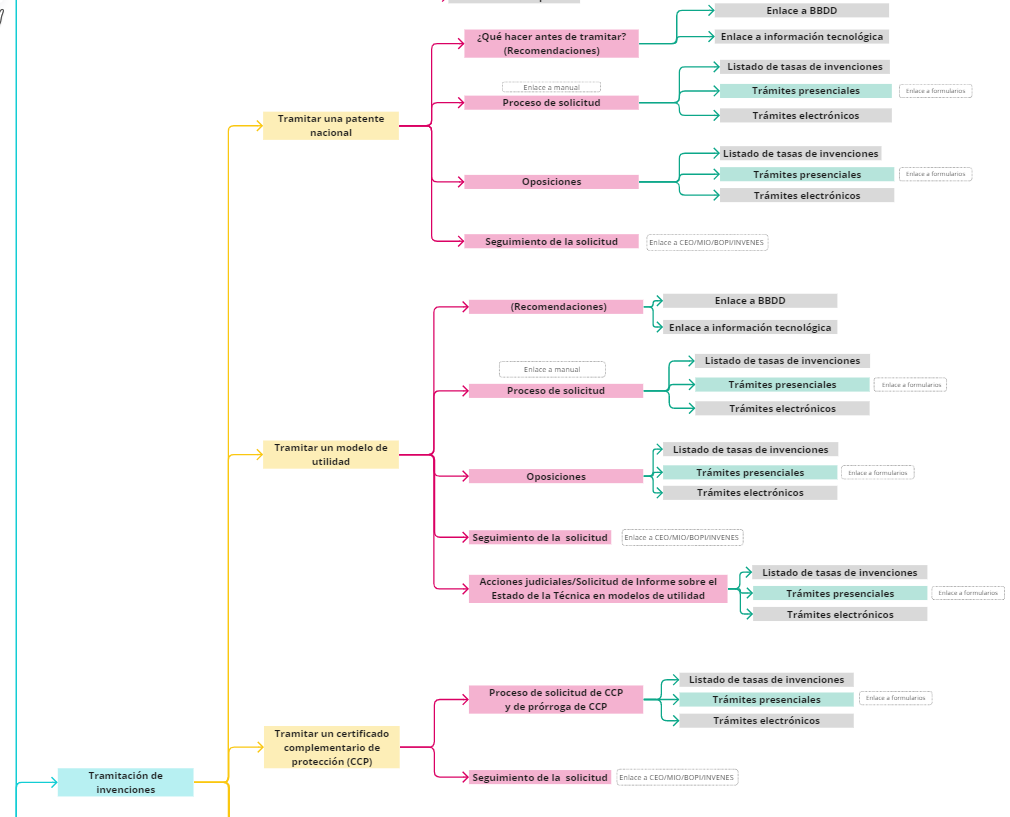 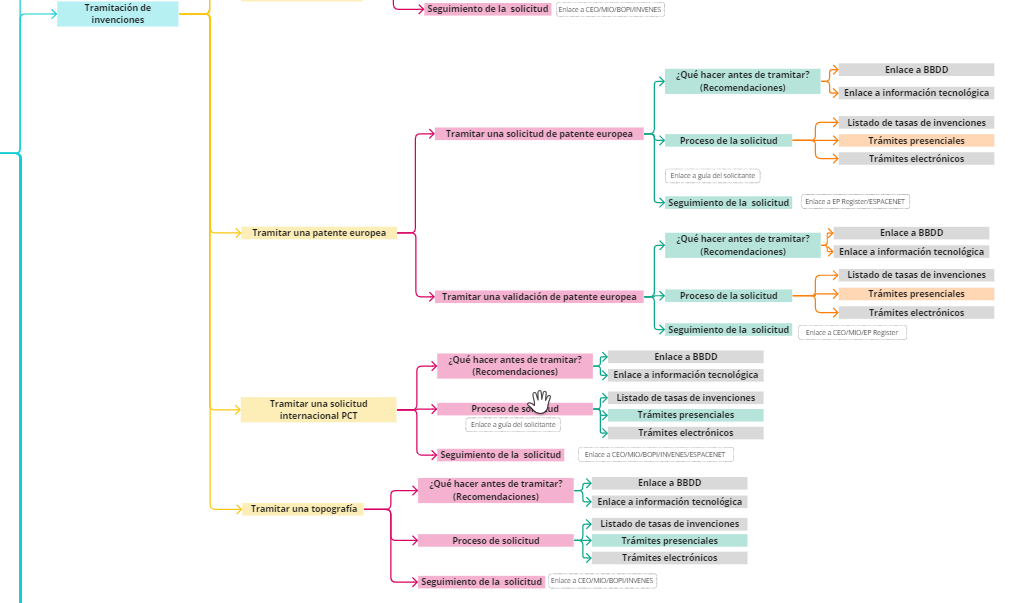 